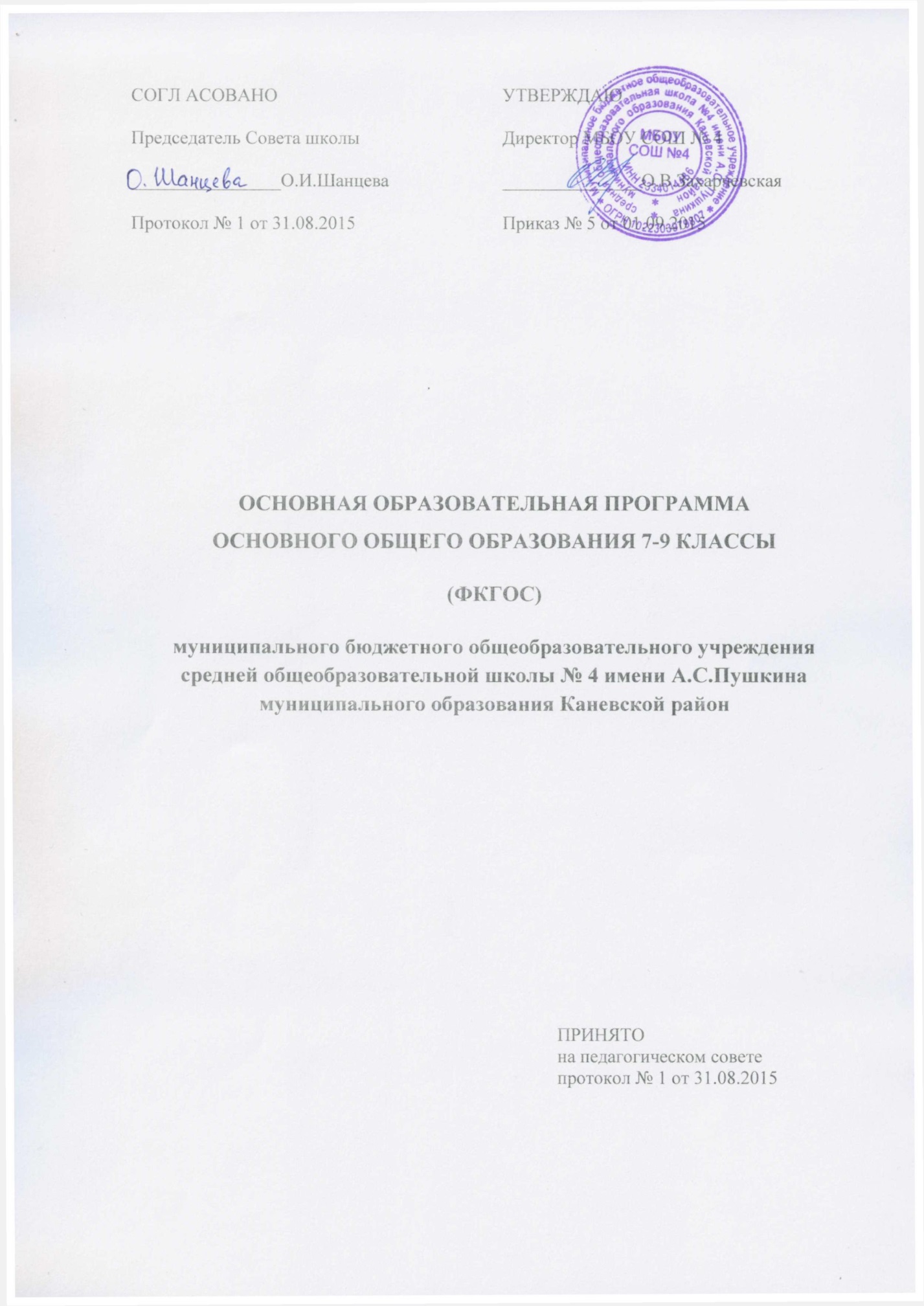 Образовательная программа является нормативно-управленческим документом МБОУ СОШ № 4, характеризует специфику содержания образования и особенности организации учебно-воспитательного процесса. Образовательная программа школы - локальный акт общеобразовательного учреждения - создана для реализации образовательного заказа государства, содержащегося в соответствующих документах, социального заказа родителей учащихся и самих учащихся, с учетом реальной социальной ситуации, материальных и кадровых возможностей школы.I. ЦЕЛЕВОЙ РАЗДЕЛ 1.1.Пояснительная запискаКраткая информационная справка о школеКаневская МБОУ СОШ № 4  была основана в 1959 году. Постановлением главы администрации Каневского района от 15.06.2005 г. № 210 школе присвоено имя А.С.Пушкина   За данный период более 1000 выпускников получили аттестат о среднем общем образовании. 2008 год - диплом победителя конкурса ОУ, внедряющих инновационные образовательные программы, награждена грантами Президента России.  В школе обучаются 479 учеников, 20 классов - комплектов.   Творчески работают 32 педагогических работника.В школе осуществляет детская общественная организация «». Набор учащихся в школу осуществляется преимущественно из микрорайона расположения школы, но в связи с конкурентоспособностью среди центральных школ станицы Каневской и правом свободного выбора родителями ОУ, 20% учащихся микроучастка посещают другие образовательные учреждения. Образовательная программа МБОУ СОШ № 4 направлена на обеспечение оптимального уровня образованности, который характеризуется способностью решать задачи в различных сферах жизнедеятельности, опираясь на освоенный социальный опыт; на реализацию права семьи на выбор образовательных программ общего и дополнительного образования,В школе особое внимание уделяется формированию личности учащихся, а именно:повышению уровня культуры личности школьников;обеспечению возможности накопления школьниками опыта выбора;воспитанию уважения к закону, правопорядку;-	развитию способности к творческому самовыражению в образовательной, трудовой и досуговой деятельности;-развитию культуры умственного труда учащихся, навыков самообразования.Названные ориентиры в условиях следования основной образовательной программе обеспечивают обязательный минимум усвоения содержания образования и максимальный для каждого обучающегося уровень успешности, нацеливают на воспитание выпускника - человека и гражданина, уважающего права и свободы личности, ответственно относящегося к своей жизни и здоровью, обладающего культурными потребностями, самосознанием, коммуникативной культурой.Образовательная программа МБОУ СОШ № 4 предназначена удовлетворить потребности:учащихся - в расширении возможностей для удовлетворения проявившегося интереса к тому или иному учебному предмету и программах обучения, обеспечивающих личностное становление и профессиональное самоопределение на основе усвоения традиций и ценностей культуры;общества и государства - в реализации образовательных программ, обеспечивающих гуманистическую ориентацию личности на сохранение и воспроизводство достижений культуры и воспитание молодого поколения специалистов, способных решать новые прикладные задачи;Краснодарского края - в сохранении и развитии традиций Кубани; вузов, лицеев и колледжей    Краснодарского края - в притоке молодежи, ориентированной на комплексное освоение программ профессионального обучения и общекультурного развития;выпускника образовательного учреждения - в социальной адаптации. 1.2. Цели программы:Образовательная программа определяет цели и содержание образовательного процесса, особенности их раскрытия через содержание учебных предметов и педагогических технологий; учебно-методическую базу реализации учебных программ.Образовательная программа устанавливает содержание и способы взаимодействия с вузами, научными учреждениями и предприятиями в целях развития творческого потенциала учащихся, выявления и объективной оценки их достижений. Образовательная программа регламентирует:■ условия освоения образовательной программы; диагностические  процедуры  для  объективного  поэтапного	учетаобразовательных достижений учащихся; ■ организационно-педагогические условия реализации программ  общего и дополнительного образования. Обеспечивая вариативность обучения и свободу реализации творческих концепций учителя, образовательная программа позволяет обеспечить уровень образования, достаточный для успешной социализации.Основным условием эффективности обучения и обеспечения его вариативности является:■ обеспечение широкой образовательной подготовки, ядро которой являетсяобщей частью всех учебных программ; ■ обеспечение предпрофильной подготовки;■ создание необходимых условий для развития личностной мотивации, обеспечивающей развитие когнитивных и креативных способностей учащихся;• использование современных образовательных технологий; • широкое развитие сети внеклассной работы;• использование различных видов информационных ресурсов для обеспечения как потребностей обучения, так и личных информационных потребностей учащихся;Выполнение указанных условий позволит школе реализовать педагогически, психологически, дидактически и материально-технически обеспеченное образовательное пространство для создания оптимальных условий самоопределения и развития личности учащихся.Стратегическая цель образовательной программы школы- установить предметное и надпредметное содержание образования в школе, развитие личностных способностей ребенка, становление его способности быть полноценной, социально активной, конкурентоспособной личностью, обладающей набором ключевых компетенций. Собственно учебные цели:выполнить государственный заказ на достижение учащимися уровня знаний, предписанного Государственными образовательными стандартами;сформировать целостную систему универсальных знаний, умений и навыков, имеющих надпредметный характер и обеспечивающих успешность интегративной по содержанию деятельности;постоянно повышать качество и уровень образования учащихся.Социально-ориентированные цели:формировать высокий уровень мотивации и технологической готовности учащихся к выполнению исследований в своей деятельности, требующих использования знаний и умений из разных предметных областей;создать условия для приобретения школьниками опыта самостоятельного разрешения проблем в процессе образования на основе использования собственного и социального опыта;Координирующие цели:•	обеспечить целенаправленность, системность и единство деятельности всего педагогического коллектива в сфере содержания образования;■ установить связь «предметных» целей (зафиксированных в образовательных стандартах по предметам) с общими целями школьного образования;обеспечить единство образовательного процесса в школе как в области интеллектуального, так и нравственно-личностного развития ребенка, как в учебной, так и внеучебной деятельности, как в школе, так и в семье.Предлагаемая система педагогических целей напрямую способствует выполнению одной из главных задач школы - обновлению структуры и содержания образования, развитию практической направленности образовательных программ, а также миссии школы - ориентации содержания образования на приобретение учащимися основных компетенций, особенно навыков самоопределения и социализации, - в предметных и надпредметных образовательных областях.1.3. Достижение поставленных целей предусматривает решение следующих основных задач:обеспечение государственных гарантий доступности и равных возможностей получения полноценного образования;совершенствование системы здоровьесберегающих технологий обучения и формирование у обучающихся целостного отношения к своему здоровью;внедрение современных информационных образовательных технологий на всех учебных предметах;создание условий для обеспечения школы квалифицированными педагогическими кадрами;обеспечение социальной защищенности участников образовательного процесса;создание организационно-экономических условий обеспечения инновационной деятельности в сфере образования.Приоритетными направлениями работы школы являются:•	активизация воспитательной работы, духовно - нравственное воспитание подрастающего поколения на материале традиционной культуры кубанского казачества, интеграция общего и дополнительного образования;■ здоровьсбережение обучающихся; развитие предпрофильного обучения, обеспечивающее каждому школьникувозможность формирования индивидуальной образовательной траектории длядальнейшего профессионального и личностного становления;■ применение технологий, позволяющих реализовать идеи компетентностногоподхода в образовании.1.4.	Структура программы.Программа содержит три раздела: целевой, содержательный и организационный. Целевой раздел  определяет  общее  назначение,  цели,  задачи,  планируемые результаты реализации основной образовательной программы, а также способы определения достижения этих целей и результатов и включает: пояснительную записку;планируемые результаты освоения обучающимися основной образовательной программы;систему оценки результатов освоения основной образовательной программы.Содержательный раздел определяет общее содержание среднего общего образования и включает:программу развития у обучающихся общих учебных умений и навыков науровне основного общего образованияпрограммы отдельных учебных предметов, курсовпрограмму духовно-нравственного развития, воспитания и социализации обучающихся на уровне среднего общего образования. Организационный раздел определяет общие рамки организации образовательного процесса, а также механизмы реализации основной образовательной программы. Организационный раздел включает:календарный графикучебный план основного общего образования школысистему   условий   реализации   основной   образовательной   программыосновного общего образования Основная   образовательная   программа   формируется   с   учётом   психолого -педагогических особенностей развития детей 13-15лет. Продолжительность обучения: 5 лет1.5.	Планируемые результаты освоения обучающимися основной
образовательной программы основного общего образованияГосударственный стандарт устанавливает требования к результатам обучающихся, освоивших основную образовательную программу среднего общего образования: Результаты освоения основной образовательной программы основного общего образования должны отражать:сформированность российской гражданской идентичности, патриотизма, любви к Отечеству и уважения к своему народу, чувства ответственности перед Родиной, гордости за свой край, свою Родину, прошлое и настоящеесформированность мировоззрения, соответствующего современному уровню развития науки и общественной практики;3)	сформированность основ саморазвития и самовоспитания на основе
общечеловеческих нравственных ценностей и идеалов российского гражданского
общества; готовность и способность к образованию и самообразованию на
протяжении всей жизни; сознательное отношение к непрерывному образованию как условию успешной профессиональной и общественной деятельности;4)	сформированность толерантного сознания и поведения личности в
поликультурном мире;сформированность основ эстетического образования, включая эстетику быта, научного и технического творчества, спорта, общественных отношений; сформированность бережного отношения к природе;принятие и реализацию ценностей здорового и безопасного образа жизни:осознанный выбор будущей профессии;умение самостоятельно определять цели и составлять планы их выполнения;готовность и способность к самостоятельной и ответственной информационной деятельности, включая умение ориентироваться в различных источниках информации, критически оценивать и интерпретировать информацию, получаемую из различных источников;Предметные результаты изучения предметной области "Филология" должны отражать:Русский язык и литература (базовый уровень):1)	сформированность представлений о роли языка в жизни человека, общества,
государства; приобщение через изучение русского и родного языка и литературы к
ценностям национальной и мировой культуры;сформированность понятий о нормах русского литературного языка и применение знаний о них в речевой практике;владение навыками самоанализа и самооценки на основе наблюдений за собственной речью;владение умением анализа текста с точки зрения наличия в нем явной и скрытой, основной и второстепенной информации;владение умениями представлять тексты в виде тезисов, конспектов, аннотаций, рефератов, проектов;знание содержания произведений русской, родной и мировой классической литературы, их историко-культурного и нравственно-ценностного влияния на формирование национальной и мировой культуры;7)	сформированность представлений об изобразительно-выразительных
возможностях русского и родного языка;сформированность потребности в систематическом чтении как средстве познания мира и себя в этом мире, гармонизации отношений человека и общества, диалога людей друг с другом; понимание важности процесса чтения для своего дальнейшего нравственного и интеллектуального развития;сформированность умений учитывать исторический, историко-культурный контекст и контекст творчества писателя в процессе анализа художественного произведения;способность выявлять в художественных текстах личностно значимые образы, темы и проблемы и выражать свое отношение к ним в развернутых аргументированных устных и письменных высказываниях;11)	владение навыками анализа художественных произведений с учетом их
жанрово-родовой специфики; осознание художественной картины жизни,
созданной в литературном произведении, в единстве эмоционального личностного
восприятия и интеллектуального понимания;12) сформированность представлений о системе стилей языка художественной литературы; развитие собственного стиля и применение полученных знаний в речевой практике.Иностранный язык (базовый уровень):сформированность коммуникативной иноязычной компетенции, необходимой для успешной социализации;владение знаниями о социокультурной специфике страны/стран изучаемого языка и умение строить своё речевое и неречевое поведение адекватно этой специфике; умение выделять общее и различное в культуре родной страны и страны/стран изучаемого языка;достижение порогового уровня владения иностранным языком, позволяющего выпускникам общаться в устной и письменной формах как с носителями изучаемого иностранного языка, так и с представителями других стран, использующими данный язык как средство межличностного и межкультурного общения;сформированность умения использовать иностранный язык как средство для получения информации из иноязычных источников в образовательных и самообразовательных целях.Общественные науки История (базовый уровень):сформированность представлений о современной исторической науке, её специфике и роли в решении задач прогрессивного развития России в глобальном мире;владение комплексом знаний об истории России и человечества в целом, представлениями об общем и особенном в мировом историческом процессе;сформированность представлений о методах исторического познания;сформированность умений применять исторические знания в профессиональной и общественной деятельности, поликультурном общении;владение навыками проектной деятельности и исторической реконструкции с привлечением различных источников;сформированность умений вести диалог, обосновывать свою точку зрения в дискуссии по исторической тематике.Обществознание (базовый уровень):сформированность знаний об обществе как целостной развивающейся системе в единстве и взаимодействии его основных сфер и институтов;владение базовым понятийным аппаратом социальных наук;владение умениями выявлять причинно-следственные, функциональные, иерархические и другие связи социальных объектов и процессов;сформированность представлений об основных тенденциях и возможных перспективах развития мирового сообщества в глобальном мире;сформированность представлений о методах познания социальных явлений и процессов;владение умениями применять полученные знания в повседневной жизни, прогнозировать последствия принимаемых решений;7)	сформированность навыков оценивания социальной информации, умений
поиска   информации   в   источниках   различного   типа   для   реконструкции
недостающих звеньев для объяснения и оценки разнообразных явлений и процессов общественного развития. География (базовый уровень):1)	владение представлениями о современной географической науке, её участии в
решении важнейших проблем человечества;владение географическим мышлением для определения географических аспектов природных, социально-экономических и экологических процессов и проблем;сформированность системы комплексных социально ориентированных географических знаний о закономерностях развития природы, размещения населения и хозяйства, о динамике и территориальных особенностях процессов, протекающих в географическом пространстве;владение умениями проведения наблюдений за отдельными географическими объектами, процессами и явлениями, их изменениями в результате природных и антропогенных воздействий;владение умениями использования карт разного содержания для выявления закономерностей и тенденций, получения нового географического знания о природных социально-экономических и экологических процессах и явлениях;владение умениями географического анализа и интерпретации разнообразной информации;владение умениями применять географические знания для объяснения и оценки разнообразных явлений и процессов, самостоятельного оценивания уровня безопасности окружающей среды, адаптации к изменению её условий;8)	сформированность представлений и знаний об основных проблемах
взаимодействия природы и общества, о природных и социально-экономических
аспектах экологических проблем.Математика и информатика Математика(базовый уровень):сформированность представлений о математике как части мировой культуры и о месте математики в современной цивилизации, о способах описания на математическом языке явлений реального мира;сформированность представлений о математических понятиях как о важнейших математических моделях, позволяющих описывать и изучать разные процессы и явления; понимания возможности аксиоматического построения математических теорий;владение методами доказательств и алгоритмов решения; умение их применять, проводить доказательные рассуждения в ходе решения задач;владение стандартными приёмами решения рациональных и иррациональных, показательных, степенных, тригонометрических уравнений и неравенств, их систем, использование готовых компьютерных программ, в том числе для поиска пути решения и иллюстрации решения уравнений и неравенств;сформированность представлений об основных понятиях, идеях и методах математического анализа;владение основными понятиями о плоских и пространственных геометрических фигурах, их основных свойствах; сформированность умения распознавать на чертежах, моделях и в реальном мире геометрические фигуры; применение изученных свойств геометрических фигур и формул для решения геометрических задач и задач с практическим содержанием;сформированность представлений о процессах и явлениях, имеющих вероятностный характер, о статистических закономерностях в реальном мире, об основных понятиях элементарной теории вероятностей; умений находить и оценивать вероятности наступления событий в простейших практических ситуациях и основные характеристики случайных величин;владение навыками использования готовых компьютерных программ при решении задач.Информатика (базовый уровень):1)	сформированность представлений о роли информации и связанных с ней
процессов в окружающем мире;2)	владение навыками алгоритмического мышления и пониманием необходимости
формального описания алгоритмов;владение умением понимать программы, написанные на выбранном для изучения универсальном алгоритмическом языке высокого уровня; знанием основных конструкций программирования; умением анализировать алгоритмы с использованием таблиц;владение стандартными приёмами написания на алгоритмическом языке программы для решения стандартной задачи с использованием основных конструкций программирования и отладки таких программ; использование готовых прикладных компьютерных программ по выбранной специализации;сформированность представлений о компьютерно-математических моделях и необходимости анализа соответствия модели и моделируемого объекта (процесса); о способах хранения и простейшей обработке данных; понятия о базах данных и средствах доступа к ним, умений работать с ними;владение компьютерными средствами представления и анализа данных;7)	сформированность базовых навыков и умений по соблюдению требований
техники безопасности, гигиены и ресурсосбережения при работе со средствами
информатизации; понимания основ правовых аспектов использования
компьютерных программ и работы в Интернете.Естественные науки Физика (базовый уровень):1)	сформированность представлений о роли и месте физики в современной научной
картине мира; понимание роли физики в формировании кругозора и
функциональной грамотности человека для решения практических задач;владение основополагающими физическими понятиями, закономерностями, законами и теориями; уверенное пользование физической терминологией и символикой;владение основными методами научного познания, используемыми в физике: наблюдение, описание, измерение, эксперимент; умение обрабатывать результаты измерений, обнаруживать зависимость между физическими величинами, объяснять полученные результаты и делать выводы;сформированность умения решать физические задачи;5)	сформированность умения применять полученные знания для объяснения
условий протекания физических явлений в природе и принятия практических
решений в повседневной жизни;6)   сформированность   собственной   позиции  по   отношению   к   физической информации, получаемой из разных источников. Химия (базовый уровень):сформированность представлений о месте химии в современной научной картине мира; понимание роли химии в формировании кругозора и функциональной грамотности человека для решения практических задач;владение основополагающими химическими понятиями, теориями, законами и закономерностями; уверенное пользование химической терминологией и символикой;владение основными методами научного познания, используемыми в химии: наблюдение, описание, измерение, эксперимент; умение обрабатывать, объяснять результаты проведённых опытов и делать выводы; готовность и способность применять методы познания при решении практических задач;сформированность умения давать количественные оценки и проводить расчёты по химическим формулам и уравнениям;владение правилами техники безопасности при использовании химических веществ;6)	сформированность собственной позиции по отношению к химической
информации, получаемой из разных источников.Биология (базовый уровень):сформированность представлений о роли и месте биологии в современной научной картине мира; понимание роли биологии в формировании кругозора и функциональной грамотности человека для решения практических задач;владение основополагающими понятиями и представлениями о живой природе, её уровневой организации и эволюции; уверенное пользование биологической терминологией и символикой;3)	владение основными методами научного познания, используемыми при
биологических исследованиях живых объектов и экосистем: описание, измерение,
проведение наблюдений; выявление и оценка антропогенных изменений в природе;4)	сформированность умений объяснять результаты биологических экспериментов,
решать элементарные биологические задачи;5)	сформированность собственной позиции по отношению к биологической
информации, получаемой из разных источников, к глобальным экологическим
проблемам и путям их решения.Основы безопасности жизнедеятельности и Физическая культураПредметные результаты изучения учебных предметов "Основы безопасности жизнедеятельности" и "Физическая культура" должны отражать: Основы безопасности жизнедеятельности1)	сформированность представлений о культуре безопасности жизнедеятельности,
в том числе о культуре экологической безопасности как о жизненно важной
социально-нравственной позиции личности, а также как о средстве, повышающем
защищённость личности, общества и государства от внешних и внутренних угроз,
включая отрицательное влияние человеческого фактора;сформированность гражданской позиции, направленной на повышение мотивации к военной службе и защите Отечества;знание основ государственной системы, российского законодательства, направленных на защиту населения от внешних и внутренних угроз;сформированность личной гражданской позиции отрицания экстремизма, терроризма, других действий противоправного характера, а также асоциального поведения;сформированность представлений о здоровом образе жизни как о средстве обеспечения духовного, физического и социального благополучия личности;знание распространённых опасных и чрезвычайных ситуаций природного, техногенного и социального характера;негативное отношение к наркомании, алкоголизму, токсикомании как к факторам, пагубно влияющим на здоровье человека и исключение из своей жизни вредных привычек (курения, пьянства и т. д.);знание основных мер защиты и правил поведения в условиях опасных и чрезвычайных ситуаций, в том числе в области гражданской обороны;умение предвидеть возникновение опасных и чрезвычайных ситуаций по характерным для них признакам, а также используя различные информационные источники;умение применять полученные знания в области безопасности на практике, проектировать модели личного безопасного поведения в повседневной жизни и в различных опасных и чрезвычайных ситуациях;знание основ обороны государства и воинской службы: законодательство об обороне государства и воинской обязанности граждан; права и обязанности гражданина до призыва, во время призыва и прохождения военной службы, уставные отношения, быт военнослужащих, порядок несения службы и воинские ритуалы, строевая, огневая и тактическая подготовка;знание основных видов военно-профессиональной деятельности, особенностей прохождения военной службы по призыву и контракту, увольнения с военной службы и пребывания в запасе;владение основами медицинских знаний (девушки) и оказания первой помощи пострадавшим при неотложных состояниях (при травмах, отравлениях и различных видах поражений), включая знания об основных инфекционных заболеваниях и их профилактике.Физическая культура1)	умение использовать разнообразные формы и виды физкультурной деятельности
для организации здорового образа жизни, активного отдыха и досуга;владение современными технологиями укрепления и сохранения здоровья, поддержания работоспособности, профилактики предупреждения заболеваний, связанных с учебной и производственной деятельностью;владение основными способами самоконтроля индивидуальных показателей здоровья, умственной и физической работоспособности, физического развития и физических качеств;владение физическими упражнениями разной функциональной направленности, использование их в режиме учебной и производственной деятельности с целью профилактики переутомления и сохранения высокой работоспособности;владение техническими приёмами и двигательными действиями базовых видов спорта; активное применение их в игровой и соревновательной деятельности.1.6. Система оценки достижения планируемых результатов освоения обучающимися основной образовательной программы основного общего образованияУровень образованности учащихся 9 классов определяется:■ достижениями в овладении знаниями и умениями по учебным предметам; ■ развитием личностных качеств  в процессе  познания  (эмоциональной,эстетической, интеллектуальной, нравственно-волевой сферы); • готовностью к решению социально-значимых задач на основе развитияпроцессов самопознания и соблюдения нравственных норм;•	по результатам олимпиад и конкурсов;Оценка качества знаний и умений учащихся 7 -  9 классов проводится в виде: предварительных, текущих, тематических, итоговых контрольных мероприятий. Методы и приемы контроля: устные, письменные, практические (работы), тесты. Достижения учащихся 7-9 классов определяются:по результатам контроля знаний,по динамике успеваемости от полугодия к окончанию года,•	по результатам экзаменов. Формы итогового контроля в 9 классах:итоговая контрольная работа;итоговый опрос (письменный или устный);тестирование;зачет.Материалы итогового контроля учащихся разрабатываются учителями школы, обсуждаются на заседаниях методических объединений, согласовываются с администрацией.Итоговая оценка результатов освоения основной образовательной программы основного общего образования включает две составляющие:результаты промежуточной аттестации обучающихся, проводимой образовательным учреждением самостоятельно;результаты государственной итоговой аттестации выпускников, характеризующие уровень достижения планируемых результатов освоения основной образовательной программы среднего общего образования.Итоговая аттестация выпускников 9 класса проводится на основе Закона РФ «Об образовании в Российской Федерации», иных нормативных актов, распоряжений Министерства образования и науки Российской Федерации и Краснодарского краяII. СОДЕРЖАТЕЛЬНЫЙ РАЗДЕЛ2.1. Условия реализации образовательной программы:Школа осуществляет свою деятельность и определяет общие направления развития исходя из Закона РФ «Об образовании в РФ». При реализации Программы учитывается специфика Краснодарского края, развивающихся социальных, производственных, научных и культурных сфер деятельности человека в условиях современного этапа развития Российской Федерации. Особенностями, влияющими на образовательный процесс, являются следующие:поликультурность образования;условия жизнедеятельности требуют освоения большего, чем в других регионах, объема культурологического материала, научных знаний;-	необходимость освоения множества социальных ролей, которые предстоит выполнить в будущем каждому выпускнику школы;сложный характер социальных отношений, многоаспектность взаимоотношений, необходимость воспитания толерантности;актуализируется проблема сохранения физического и нравственного здоровья, формирования стереотипа здорового образа жизни; наличие большого числа факторов, негативно влияющих на состояние учащихся, их развитие.Главным звеном в образовательном процессе является создание условий обучения, воспитания учащихся, обеспечивающих высокий уровень целостности образовательного пространства школы. Школа должна отвечать на запросы всех социальных групп семей, учитывать реальное состояние здоровья обучающихся, индивидуализировать процесс обучения с учетом уровня мотивации у разных групп обучающихся.Особенности построения образовательного процесса в школе связаны с территориальным расположением, сформированным социумом и факторами влияния социума на обучающихся, сложившимися социальными группами семей обучающихся.Факторами, влияющими на формирование реального образовательного пространства школы, являются следующие:-	наличие культурно-исторических объектов, образовательных и научных учреждений, потенциал которых может использоваться в образовательном процессе, в процессе социализации учащихся;состояние социальной среды, негативно влияющей на поведение и развитие детей и подростков: нестабильность семьи и семейных отношений, большая занятость родителей или иных представителей детей, рост социальной агрессии, экономические проблемы и т.д.;ослабление в молодежной среде ценностного отношения к своему здоровью, низкий уровень развития культуры самосохранения; бесконтрольное влияние средств массовой информации на формирование у учащихся социальных образов;наличие учащихся с ослабленным здоровьем, вынужденных обучаться на дому, что создает специфические условия деятельности педагогов;-	внутришкольные тенденции, связанные с интенсификацией умственной деятельности учащихся (повышенный объем учебной нагрузки в условиях дефицита учебного времени), постоянное эмоциональное напряжение (стрессовые ситуации, чувство неуспешности у учащихся, несформированность коммуникативных навыков общения), большой контраст уровней знаний учащихся, требующий одновременно особого внимания к слабо и сильно успевающим учащимся;-	в школе существуют группы детей, имеющих разный социальный статус, условия проживания и деятельности: семьи интеллигенции; семьи из сферы бизнеса и торговли, семьи из других регионов России; многодетные семьи; семьи из ближнего зарубежья, снимающие жилье; семьи, поддерживающие этнические традиции.Таким образом, в ходе реализации Программы школа должна взять на себя значительную часть усилий общества по подготовке детей и подростков к взрослой жизни, созданию условий физического, морального, духовно-нравственного, интеллектуального и культурного их развития, должна отвечать на запросы всех социальных групп семей, индивидуализировать процесс обучения с учетом уровня мотивации   у разных групп учащихся, и при этом обеспечить эффективное противостояние негативным факторам внешней и внутренней среды.2.2.	Программы отдельных учебных предметовПрограммы отдельных предметов представлены в рабочих программах учителей школы.2.3.	Целевая комплексная программа гражданского и духовно-нравственного
развития, воспитания и социализации учащихся школы на ступени среднего
общего образования.Программа духовно-нравственного развития, воспитания и социализации реализуется через внеклассные и внеурочные занятия, через проведение традиционных общешкольных мероприятий, ученическое самоуправление, деятельность ДОО «», систему дополнительного образования. Во второй половине дня для учащихся организованы секции в спортивном клубе «Олимпиец»».Во второй половине дня в школе работают кружки и секции:• художественно - эстетической направленности -кружок»Ассоль»кружок «Волшебный сундучок»•S физкультурно - спортивной направленности –спортивный клуб «Олимпиец»В нашей школе есть свои традиции. Они складывались годами, основные  изних:Праздники первого и последнего звонка,День ЗдоровьяКубанская ЯрмаркаДень УчителяНовогодние праздникиВечер встречи выпускниковПосвящение в старшеклассникиМесячник оборонно-массовой и военно-патриотической работыВыпускной вечерДень ПобедыНаучно-практическая конференцияДень образования  станицы и района День самоуправленияОлимпиадыПушкинский вечерОрганизация каникул.Для полноценного прохождения процесса обучения и формирования личности ребенка необходим соответствующий микроклимат между педагогами и учащимися, самими учащимися, образовательным учреждением и семьей в целом. Семья - часть общечеловеческого коллектива, важнейший институт социализации подрастающего поколения.Педагогический коллектив нашей школы в работе с родителями использует разнообразные формы совместной деятельности:организация родительского всеобуча;совместная организация и проведение внеклассных мероприятий;встречи с интересными людьми;совместная исследовательская работа и диагностика;консультации;совместное создание групп по интересам;Одним из направлений программы является работа по своевременному выявлению детей, находящихся в трудной жизненной ситуации и социально опасном положении и вовлечение их в спортивные секции, кружки и клубы в соответствии с нормативно-правовыми документами. Соответствующие специалисты школы организуют посещение семьи несовершеннолетнего, находящегося в социально опасном положении, с составлением акта обследования материально-бытовых условий и принимают решение об оказании помощи семье в воспитании и обучении несовершеннолетнего, о привлечении его к участию в спортивной секции, техническом или ином кружке с учетом установленных обстоятельств его неблагополучия.При необходимости несовершеннолетний и (или) его семья ставятся на профилактический учет в школе. В рамках реализации программы проводится работа с сиротами и опекаемыми, благотворительные акции, профилактика правонарушений, беспризорности, безнадзорности несовершеннолетних. Структура воспитательной работы в школе создает воспитательное пространство, способствующее установлению устойчивого морально-психологического комфорта для всех участников воспитательного процесса и формированию социальной компетентности (готовность и способность учащихся существовать в обществе, прогнозировать последствия своих действий и нести за них ответственность).Эффективность воспитательной работы определяется сформированностью социальной компетентности.Дополнительное образование в школе эффективно развивает склонности, способности и интересы учащихся.III. ОРГАНИЗАЦИОННЫЙ РАЗДЕЛ 3.1. Учебный план Пояснительнаязаписка 1. Общие положения1.1. Цели и задачи образовательной организацииЦель - обеспечение выполнения требований федерального компонентагосударственного стандарта основного общего образованияЗадачи:-обеспечение планируемых результатов по достижению выпускником целевых установок, знаний, умений и навыков, компетенций и компетентностей, определяемых личностными, семейными, общественными, государственными потребностями и возможностями обучающегося, индивидуальными особенностями его развития и состояния здоровья;-обеспечение преемственности основного общего и среднего общего образования;-обеспечение доступности получения качественного основного общего и среднего общего образования.1.2  Ожидаемые результаты.-основное общее образование (7-9 классы) - достижение уровня функциональной грамотности, соответствующего стандартам основной школы, и готовность к обучению по программам среднего общего образования, осознанному профессиональному выбору;1.3.Особенности и специфика образовательной организации.
Образовательная организация реализует общеобразовательные программы,
обеспечивает предпрофильную подготовку учащихся.1.4.	Реализуемые основные общеобразовательные программыОсновная образовательная программа основного общего образования (срок реализации 3 года).1.5.	Нормативная база для разработки учебного плана
Учебный план составлен на основе нормативных документов:
Федеральный закон от 29.12.2012 № 273-ФЗ «Об образовании в РоссийскойФедерации»Федеральный базисный учебный план, утверждённый приказом Министерства образования Российской Федерации от 09.03.2004 №1312 (далее -ФБУП - 2004).Федеральный компонент государственного стандарта общего образования, утверждённый приказом Министерства образования и науки Российской Федерации от 05.03.2004 №1089 «Об утверждении федерального компонента государственных стандартов начального общего, основного общего и среднего (полного) общего образования» (для VI - XI (XII) классов далее - ФКГС - 2004)Порядок организации и осуществления образовательной деятельности по основным общеобразовательным программам начального общего, основного общего и среднего общего образования, утверждённый приказом Министерства образования и науки Российской Федерации от 30.08.2013.№1015.1.6.	Режим функционирования образовательной организации
Организация   учебного   процесса   регламентируется   календарным   учебным
графиком. Режим функционирования устанавливается в соответствии с СанПин
2.4.2821-10 и Уставом МБОУ СОШ №4.1.7. Выбор учебников и учебных пособий, используемых при реализации учебного плана.Изучение учебных предметов федерального компонента организуется с использованием учебников, включённых в Федеральный перечень, утверждённый приказом Минобрнауки от 31.03.2014 № 253 «Об утверждении федерального перечня учебников, рекомендуемых к использованию при реализации имеющих государственную аккредитацию образовательных программ начального общего, основного общего и среднего общего образования» (с изменениями, приказ Минобрнауки России от 8.06.2015 №576). Для реализации регионального курса «Кубановедение» используются учебники и учебные пособия, рекомендуемые МОН Краснодарского края в 2015-2016 учебном году.3. СИСТЕМА УСЛОВИИ РЕАЛИЗАЦИИ ООП ООО (ФКГОС)Интегративным результатом выполнения требований к условиям реализации основной образовательной программы МБОУ СОШ № 4 должно быть создание и поддержание развивающей образовательной среды, адекватной задачам достижения личностного, социального, познавательного (интеллектуального), коммуникативного, эстетического, физического, трудового развития обучающихся.Созданные в МБОУ СОШ № 4 условия реализации программы должны:обеспечивать достижение планируемых результатов освоения основной образовательной программы образовательного учреждения и реализацию предусмотренных в ней образовательных программ;учитывать особенности образовательного учреждения, его организационную структуру, запросы участников образовательного процесса в основном общем образовании;предоставлять возможность взаимодействия с социальными партнёрами, использования ресурсов социума.4. Описание кадровых условий реализации основной образовательной программы основного общего образования.Кадровое обеспечение реализации основной образовательной программы основного общего образования (прилагается)Мониторинг повышения квалификации педагогических работников (прилагается)